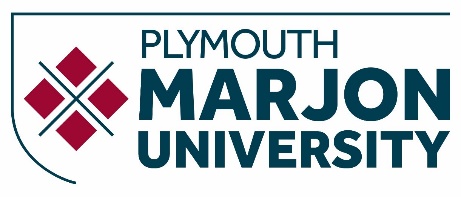 HOMESTAY ACCOMMODATIONHomestay Family DetailsYour title (Mr/Mrs/Miss/Ms/Other):Your surname:Your forenames:Your date of birth (dd/mm/yyyy):Address:Postcode:Home Telephone Number:Mobile Number:Email Address (Email is our preferred method of communication):Personal DetailsDo you have any children living at home?:If yes, state how many and age of children:Do you have any relatives/others living at home?:If yes, provide detail:Do you have any pets?:If yes, provide detail:Does anyone at home smoke?:Do you smoke inside your home?Please tick the following that you are willing to host:Male Female SmokersVegetariansVegansHalal or Kosher dietStudents for 4 weeks or less Students for more than 4 weeksAccommodation DetailsHow many bedrooms are available? (Our students will not share a bedroom):How many bathrooms are in your home?How many showers are in your home?How many toilets are in your home?Each bedroom consists of the following (minimum requirements):3’ single bedDeskDesk chairLampWardrobeDrawersMirrorAny comments (for example, ensuite, double bed):Travel DetailsHow long does it take to walk to Marjon? (minutes):How long does it take to walk to the bus stop? (minutes):How long is the bus journey to Marjon? (minutes):Which bus company serves Marjon?Which number buses should the student use?Are you able to collect/drop off your student on arrival and departure (with their luggage)?:Other InformationIs there access to the internet?:Is there access to use of a computer?:Any other information which you feel would be useful?:We will send your student an introduction about you and your family, therefore, please use the space below to tell us about you and your family.Your names, occupations, hobbies and interests.:RefereePlease provide the name and address (not a family member) who we can contact for a reference. This person should be someone who has known you for at least 2 years.Name:Address:Postcode:DeclarationI declare that the information provided in this form is true, complete and accurate. Signed:Date:Processing your application will involve sharing your personal details with the student. By signing this form you are aggreeeing to the Accommodation Administrator forwarding your information. The information provided on the application form will be used in accordance with the University’s policy on personal data.Please return this form to:Accommodation AdministratorUniversity of St Mark & St JohnDerriford RoadPlymouthPL6 8BHOr email to:accommodation@marjon.ac.uk